Атласы и рабочие тетради 2023 / 2024 учебный год8 классНазваниеАвторский коллективИздательствоАнглийский язык. Грамматический тренажер. 8 классТимофеева С.Л.АО «Издательство «Просвещение»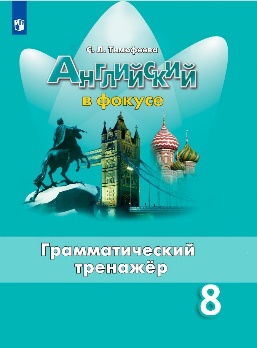 Всеобщая историяАтлас с комплектом контурных карт Новая историяОмская картографическая фабрика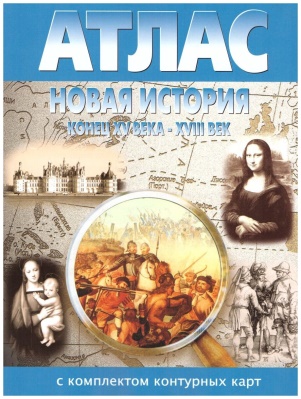 История РоссииАтлас История РоссииМ. «Просвещение»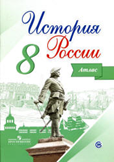 История РоссииКонтурные картаМ. «Просвещение»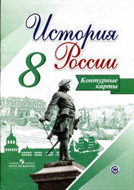 География. 8 класс. АтласООО «Дрофа»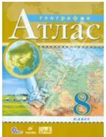 Контурные карты. География. 8 классООО «Дрофа»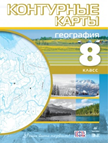 